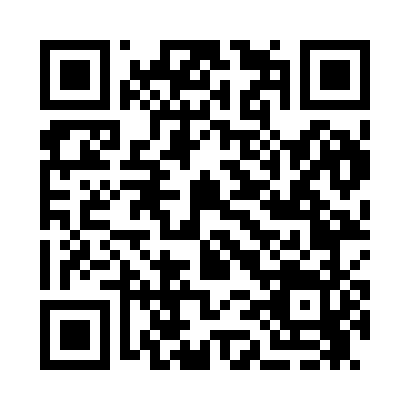 Prayer times for Abbot Village, Maine, USAWed 1 May 2024 - Fri 31 May 2024High Latitude Method: Angle Based RulePrayer Calculation Method: Islamic Society of North AmericaAsar Calculation Method: ShafiPrayer times provided by https://www.salahtimes.comDateDayFajrSunriseDhuhrAsrMaghribIsha1Wed3:515:2612:354:317:459:202Thu3:495:2412:354:327:469:213Fri3:475:2312:354:327:479:234Sat3:455:2212:354:337:489:255Sun3:435:2012:344:337:499:276Mon3:415:1912:344:347:519:297Tue3:395:1712:344:347:529:308Wed3:375:1612:344:347:539:329Thu3:365:1512:344:357:549:3410Fri3:345:1312:344:357:569:3611Sat3:325:1212:344:367:579:3812Sun3:305:1112:344:367:589:3913Mon3:285:1012:344:367:599:4114Tue3:275:0912:344:378:009:4315Wed3:255:0812:344:378:019:4516Thu3:235:0612:344:388:039:4617Fri3:215:0512:344:388:049:4818Sat3:205:0412:344:388:059:5019Sun3:185:0312:344:398:069:5120Mon3:175:0212:344:398:079:5321Tue3:155:0112:344:408:089:5522Wed3:145:0112:354:408:099:5623Thu3:125:0012:354:408:109:5824Fri3:114:5912:354:418:1110:0025Sat3:094:5812:354:418:1210:0126Sun3:084:5712:354:428:1310:0327Mon3:074:5612:354:428:1410:0428Tue3:054:5612:354:428:1510:0629Wed3:044:5512:354:438:1610:0730Thu3:034:5512:354:438:1710:0931Fri3:024:5412:364:438:1810:10